VeaVea.373567@2freemail.com 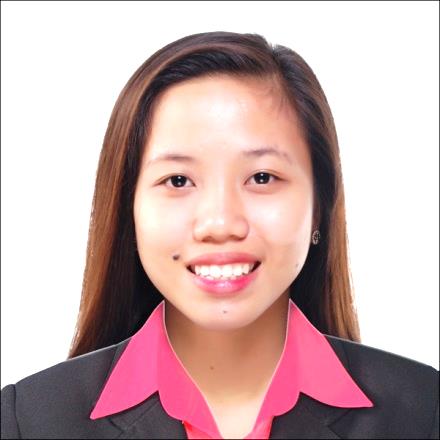 C A R E E R  O B J E C T I V ETo work in an environment that provides more avenues in any field and obtain a position where I can cater my course education, work experiences and positive interaction skills .
PERSONAL PROFILEPERSONAL PROFILEEDUCATIONAL ATTAINMENTBirth DateBirth PlaceGenderCivil StatusReligionCitizenshipLanguages: May 12 , 1995: Pacita Laguna: Female: Single: Roman Catholic: Filipino: English and Filipino: : TERTIARY:Bachelor of Science in Information TechnologyPolytechnic University of the PhilippinesSto. Tomas, Batangas2012 – 2016SECONDARY:La Consolacion College of TanauanTanauan City, Batangas2008– 2012ACHIEVEMENTSACHIEVEMENTSQUALIFICATIONS & SKILLSAWARDS & RECOGNITION :Dean’s ListerPolytechnic University of the PhilippinesSchool year 2013-2014School year 2014-2015School year 2015-2016Outstanding Leadership awardeePolytechnic University of the PhilippinesApril 2016Academic excellence for ScholarsTanauan City Scholars AssociationTanauan City BatangasApril 2016LEADERSHIP :PRESIDENTCollege of Computer Information SciencesPolytechnic University of the Philippines2014-2015ADMIN CONSULTANTCollege of Computer Information SciencesPolytechnic University of the Philippines2015-2016COLLEGE STUDENT COUNCILORPolytechnic University of the Philippines2015-2016SEMINARS & TRAININGSITIL and SIX SIGMACognizant Technology October 2016Philippine Youth Congress on Information technology10th to 13th Y4IT2012-2015Creating stunning design using photoshopPUPSTB GymnasiumMarch 4-5 2015To code or not to code, Software Assurance TestingPUPSTB GymnasiumOctober 11, 2014PUP-STB Strategic Planning of Faculty members and Student leadersLucban QuezonJanuary 12-14 2015Faculty and Students Research ColloquiumPUP-STB January 27, 2015The Legal Network for Truthful Elections (LENTE)Volunteer  IT AdministratorDarasa Tanauan BatangasMay 13-14, 2014Web Development using ASP.NETPUPSTB Computer Laboratory, Sto. Tomas, BatangasMarch 14, 2015AWARDS & RECOGNITION :Dean’s ListerPolytechnic University of the PhilippinesSchool year 2013-2014School year 2014-2015School year 2015-2016Outstanding Leadership awardeePolytechnic University of the PhilippinesApril 2016Academic excellence for ScholarsTanauan City Scholars AssociationTanauan City BatangasApril 2016LEADERSHIP :PRESIDENTCollege of Computer Information SciencesPolytechnic University of the Philippines2014-2015ADMIN CONSULTANTCollege of Computer Information SciencesPolytechnic University of the Philippines2015-2016COLLEGE STUDENT COUNCILORPolytechnic University of the Philippines2015-2016SEMINARS & TRAININGSITIL and SIX SIGMACognizant Technology October 2016Philippine Youth Congress on Information technology10th to 13th Y4IT2012-2015Creating stunning design using photoshopPUPSTB GymnasiumMarch 4-5 2015To code or not to code, Software Assurance TestingPUPSTB GymnasiumOctober 11, 2014PUP-STB Strategic Planning of Faculty members and Student leadersLucban QuezonJanuary 12-14 2015Faculty and Students Research ColloquiumPUP-STB January 27, 2015The Legal Network for Truthful Elections (LENTE)Volunteer  IT AdministratorDarasa Tanauan BatangasMay 13-14, 2014Web Development using ASP.NETPUPSTB Computer Laboratory, Sto. Tomas, BatangasMarch 14, 2015High computer literacyEfficient in Multimedia/Graphic DesignProficient in Microsoft OfficeWord, Excel, PowerPoint, Outlook, Publisher, AccessKnowledgeable in Computer HW/SW TroubleshootingBasic knowledge on Computer networkingBasic knowledge on HTMLITIL and SIX SIGMA passer (company certification)Experienced in Software Testing (Web applications)Experienced in ISO standard analysis(27000)Conducted IMS (Information Management System) awareness trainingDemonstrated experience in leadership through active role in team projects.Strong oral and written communication skillsCreative, organize, systematic, flexible and proactiveAbility to work under pressureGoal-orientedStrong core valuesResponsible  and CooperativePatientIdealisticWORK EXPERIENCESIT Helpdesk Support AnalystProject – Union Bank of SwitzerlandCognizant Technology Solutions , Taguig City PhilippinesJuly 2016– July2017       Duties:• Serve as the first point of contact for users seeking technical assistance in person or via email, call and chat
• Perform remote troubleshooting through diagnostic techniques and pertinent questions
• Determine the best solution based on the issue and details provided by users
• Walk the user through the problem-solving process
• Direct unresolved issues to the next level of support personnel
• Provide accurate information on IT services
• Record requests, events and problems and their resolution in logs
• Follow-up and update user status and information // Account creation
• Pass on any feedback or suggestions by users to the management
• Identify and suggest possible improvements on procedures
• Analyzing UAT concerns for newly deployed systems/portals and platform
KWOWN TOOLS
• Citrix Receiver , Windows Remote Assistance , RSA Token, SmartCard ,Seure ID, A3 platform (IT anywhere), GOTO sites , Plantronics , Avaya ,SNOW/GSNOW Ticketing system, DEVICES (Android/IOS/Blackberry), MSSQL,REFLECTION SUITE, SHAREPOINT, EPSON, Microsoft Office
ON-THE-JOB TrainingSoftware Tester, ISO data analyst, Technical Document Controller and IMS Awareness training facilitator(Quality and Assurance Group)Advanced World SolutionsAyala Makati PhilippinesOctober 2015 – February 2016  Duties:•Creating Test cases. Performing UAT & Validation Testing then send results for revisions to developers
•Creating GAP Analysis. Contribute plans for implementation to meet the security standards of ISO27000 for accreditation•Coordinate all activities related to the Document Control procedure, including Input document data into the standard registers ensuring that the information is accurate and up to date by scanning documents.•Conducting trainings for new hire employees about Security policy in terms of business requirements and confidentiality of dataIT Administrator/Graphic Designer (Part time-Weekends)Eman Angel Internet CafeTanauan City Batangas PhilippinesJune 2013- August 2016  Duties:•Upkeep, configuration, and reliable operation of computer systems including database
•Checking day to day sales report via Time logger database and submit month end reports 
•Install, or upgrade computer components  & software. •Troubleshoot any system, software, hardware or even network issues. •Offer technical support for customers when in need.•Creates Tarpaulin design, invitation design, certificate design, photo editing, design for shirts and mugs and video editing for clients.High computer literacyEfficient in Multimedia/Graphic DesignProficient in Microsoft OfficeWord, Excel, PowerPoint, Outlook, Publisher, AccessKnowledgeable in Computer HW/SW TroubleshootingBasic knowledge on Computer networkingBasic knowledge on HTMLITIL and SIX SIGMA passer (company certification)Experienced in Software Testing (Web applications)Experienced in ISO standard analysis(27000)Conducted IMS (Information Management System) awareness trainingDemonstrated experience in leadership through active role in team projects.Strong oral and written communication skillsCreative, organize, systematic, flexible and proactiveAbility to work under pressureGoal-orientedStrong core valuesResponsible  and CooperativePatientIdealisticWORK EXPERIENCESIT Helpdesk Support AnalystProject – Union Bank of SwitzerlandCognizant Technology Solutions , Taguig City PhilippinesJuly 2016– July2017       Duties:• Serve as the first point of contact for users seeking technical assistance in person or via email, call and chat
• Perform remote troubleshooting through diagnostic techniques and pertinent questions
• Determine the best solution based on the issue and details provided by users
• Walk the user through the problem-solving process
• Direct unresolved issues to the next level of support personnel
• Provide accurate information on IT services
• Record requests, events and problems and their resolution in logs
• Follow-up and update user status and information // Account creation
• Pass on any feedback or suggestions by users to the management
• Identify and suggest possible improvements on procedures
• Analyzing UAT concerns for newly deployed systems/portals and platform
KWOWN TOOLS
• Citrix Receiver , Windows Remote Assistance , RSA Token, SmartCard ,Seure ID, A3 platform (IT anywhere), GOTO sites , Plantronics , Avaya ,SNOW/GSNOW Ticketing system, DEVICES (Android/IOS/Blackberry), MSSQL,REFLECTION SUITE, SHAREPOINT, EPSON, Microsoft Office
ON-THE-JOB TrainingSoftware Tester, ISO data analyst, Technical Document Controller and IMS Awareness training facilitator(Quality and Assurance Group)Advanced World SolutionsAyala Makati PhilippinesOctober 2015 – February 2016  Duties:•Creating Test cases. Performing UAT & Validation Testing then send results for revisions to developers
•Creating GAP Analysis. Contribute plans for implementation to meet the security standards of ISO27000 for accreditation•Coordinate all activities related to the Document Control procedure, including Input document data into the standard registers ensuring that the information is accurate and up to date by scanning documents.•Conducting trainings for new hire employees about Security policy in terms of business requirements and confidentiality of dataIT Administrator/Graphic Designer (Part time-Weekends)Eman Angel Internet CafeTanauan City Batangas PhilippinesJune 2013- August 2016  Duties:•Upkeep, configuration, and reliable operation of computer systems including database
•Checking day to day sales report via Time logger database and submit month end reports 
•Install, or upgrade computer components  & software. •Troubleshoot any system, software, hardware or even network issues. •Offer technical support for customers when in need.•Creates Tarpaulin design, invitation design, certificate design, photo editing, design for shirts and mugs and video editing for clients.